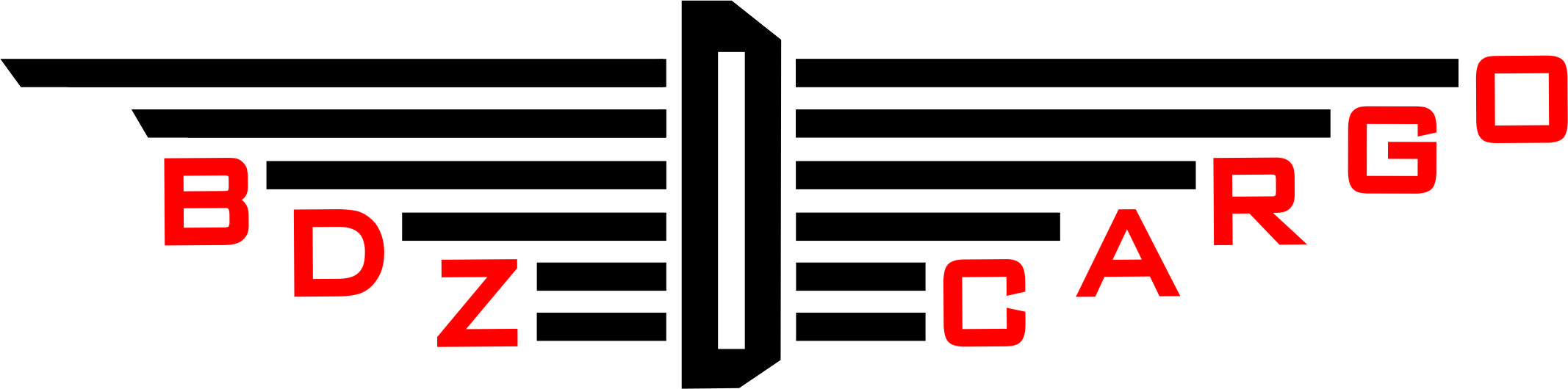 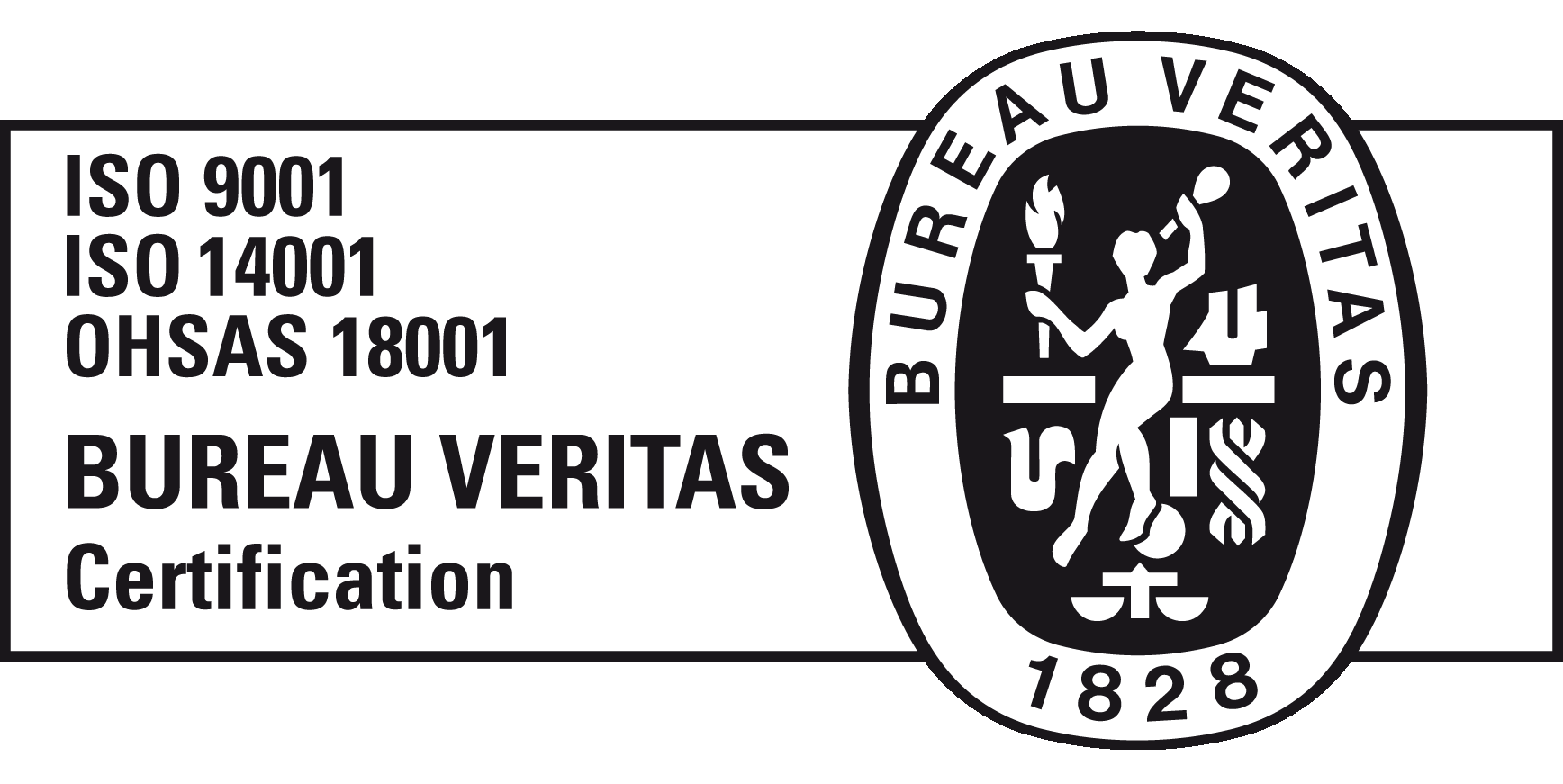 “БДЖ – ТОВАРНИ ПРЕВОЗИ” ЕООДЦЕНТРАЛНО УПРАВЛЕНИЕул.”Иван Вазов” № 3, гр.София 1018									    www.bdz.bgфакс:  +359 2 987 79 83										..e-mail: bdzcargo@bdz.bg ДОКУМЕНТАЦИЯЗАПРОВЕЖДАНЕ НА ПРОЦЕДУРА НА ПУБЛИЧНО СЪСТЕЗАНИЕ ПО РЕДА НА ЗОП ЗА ВЪЗЛАГАНЕ НА ОБЩЕСТВЕНА ПОРЪЧКА С ПРЕДМЕТ: „Доставка на сушени дъски бичени от иглолистна дървесина за ремонт на товарни вагони, собственост на „БДЖ – Товарни превози” ЕООД, за обезпечаване необходимостта за едногодишен период”СЪДЪРЖАНИЕ1. РАЗДЕЛ I. Описание на обществената поръчка2. РАЗДЕЛ II. Изисквания към изпълнението на поръчката3. РАЗДЕЛ III. Изисквания към участниците в процедурата 4. РАЗДЕЛ IV. Критерии за подбор към участниците.Минимални изисквания и документи за доказване5. РАЗДЕЛ V: Критерии за възлагане на поръчката6. РАЗДЕЛ VI: Изисквания към документите за участие в процедурата.7. РАЗДЕЛ VIІ: разглеждане, оценка и клсиране на офертите.8. РАЗДЕЛ VIІI: Гаранция за изпълнение. Договор за обществена поръчка.9. РАЗДЕЛ IX: Други указания10. РАЗДЕЛ X: Други.ПРИЛОЖЕНИЯ Приложение № 1 – Техническа спецификация за доставка на дъски бичени от иглолистна дървесина за ремонт на товарни вагони. Приложение № 2 – Минимални изисквания към участниците за доказване на технически възможности и квалификация за изпълнение на обществена поръчка с предмет „Доставка на сушени дъски бичени от иглолистна дървесина за ремонт на товарни вагони, собственост на „БДЖ-Товарно превози”. Приложение № 3 – Договор – проект.	ОБРАЗЦИ Образец № 1 - Опис на представените документи съдържащи се в офертата; Образец № 2 – Електронен единен европейски документ за обществени поръчки /еЕЕДОП/; Образец № 3 - Декларация по чл.3, т.8 и чл.4 от Закона за икономическите и финансовите отношения с дружествата, регистрирани в юрисдикции с преференциален данъчен режим, контролираните от тях лица и техните действителни собственици. Образец № 4 - Техническо предложение; Образец № 5 - Ценово предложение; Образец № 6 - Банкова гаранция за изпълнение;УКАЗАНИЯ  И изисквания към участницитеЗА ПОДГОТОВКА НА ОФЕРТАТА за участие В ПРОЦЕДУРАТАI. ОПИСАНИЕ НА ПРЕДМЕТА НА ПОРЪЧКАТА И КРИТЕРИЙ ЗА ПОДБОР1.ОБЕКТ НА ОБЩЕСТВЕНАТА ПОРЪЧКАОбект на настоящата обществена поръчка е „ ДОСТАВКА” по смисъла на чл.3, ал.1, т.2 от ЗОП 2. ОПИСАНИЕ НА ПРЕДМЕТА НА ПОРЪЧКАТА Обществената поръчка е за доставка на сушени дъски бичени от иглолистна дървесина за ремонт на товарни вагони, собственост на „БДЖ – Товарни превози” ЕООД, за обезпечаване необходимостта за едногодишен период”. Доставените дъски бичени от иглолистна дървесина следва да са в пълно съответствие с Техническата спецификация - Приложение 1 към документацията за участие, достъпна в електронен вид на адрес: http://bdzcargo.bdz.bg/bg/proceduri-po-zop/daski-bicheni-iglolistna-darvesina.htmlПредметът на обществената поръчка е неделим. Участниките участват за изпълнение на целия и обем.Мотиви за неразделяне на обществената поръчка на обособени позиции:Възлагането на обществената поръчка на повече от един изпълнител е технически и икономически нецелесъобразно, тъй като  включва доставка на един и същи тип обработена дървесина.3.МЯСТО НА ДОСТАВКАМястото на изпълнение на доставката е на територията на Република България, на адрес: - ВРЦ Пловдив, ул. Найчо Цанов № 42А- ВРЦ Горна Оряховица, гара Разпределителна- ЦРЕТСВ София, кв. Подуене, ул. Майчина слава № 2Всички разходи, свързани с транспортирането на товаро-разтоварните дейности са за сметка на Изпълнителя.Партидност на  доставката:  Изделията се доставят на две  партиди, както следва: Първа партида  до 30 дни след сключване на договора; Втора партида  до 60 дни след сключване на договора.	4.ОБЕМ НА ПОРЪЧКАТАВ обема на обществената поръчка се включва доставка на сушени дъски бичени от иглолистна дървесина по размери, както следва:размер дъски 50х170-250х3000 – 60 м3размер дъски 70х170-250х3000 – 125 м3 5.ВЪЗЛОЖИТЕЛ Възложител на настоящата обществена поръчка e Управителят на „БДЖ – Товарни превози” ЕООД, който е възложител по смисъла на чл.5, ал.4, във връзка с чл. 123, т. 4 от Закона за обществени поръчки /ЗОП/. Възложителят взема решение за откриване на процедура за възлагане на обществена поръчка, с което одобрява обявлението и документацията за обществената поръчка.6. СРОК ЗА ИЗПЪЛНЕНИЕ НА ОБЩЕСТВЕНАТА ПОРЪЧКАСрокът за изпълнение на договора е 3 (три) месеца, считано от датата на сключване на договора за обществената поръчка.7. СРОК НА ВАЛИДНОСТ НА ОФЕРТИТЕ7.1. Срокът на валидност на офертите трябва да бъде не по-малък от 4 (четири) месеца, считано от крайния срок за получаване на оферти. Възложителят може да поиска от участниците да удължат срока на валидност на офертите си до сключване на договор;7.2. Участник, който представи оферта с по-кратък срок на валидност от определения в т.7.1. ще бъде отстранен от участие в процедурата за възлагане на настоящата обществена  поръчка;7.3. Участник, който откаже да удължи срока на валидност на офертата си след отправяне на покана от страна на Възложителя в определения в поканата срок, ще бъде отстранен от участие в процедурата за възлагане.8. ПРОГНОЗНА СТОЙНОСТ НА ПОРЪЧКАТА. ФИНАНСИРАНЕ. ПЛАЩАНЕ8.1. Общата прогнозна стойност на настоящата обществена поръчка е в размер на 71 827,50 /седемдесет и една хиляди, осемстотин двадесет и седем лева и петдесет стотинки/ лева без ДДС.8.2. Финансирането на обществената поръчка е със средства на Възложителя.8.3. Всички разплащания по договора за обществената поръчка ще се извършват в съответствие и по реда, посочени в проекта на договора.8.4. Участник, чието ценово предложение за изпълнение на обществената поръчка надхвърля прогнозната стойност за доставка на сушени дъски бичени от иглолистна дървесина за ремонт на товарни вагони, се отстранява от участие в процедурата.9. ВЪЗМОЖНОСТ ЗА ПРЕДСТАВЯНЕ НА ВАРИАНТИ В ОФЕРТИТЕНяма възможност за представяне на варианти в офертите.10.РАЗХОДИ ЗА ПОДГОТОВКА НА ОФЕРТИТЕ И УЧАСТИЕ В ПРОЦЕДУРАТАРазходите за изготвяне на офертите и за участие в процедурата са за сметка на участниците. Възложителят не участва в тези разходи, независимо от начина на провеждане или изхода на процедурата.11. УСЛОВИЯ	ЗА	ПОЛУЧАВАНЕ	НА	ДОКУМЕНТАЦИЯТА	 ЗА ОБЩЕСТВЕНАТА ПОРЪЧКА Възложителят публикува документацията за обществената поръчка на своя профил на купувача на интернет адрес: http://bdzcargo.bdz.bg/bg/proceduri-po-zop/daski-bicheni-iglolistna-darvesina.html.  откъдето документацията е достъпна безплатно и неограничено в електронен вид. РАЗДЕЛ II. ИЗИСКВАНИЯ КЪМ ИЗПЪЛНЕНИЕТО НА ПОРЪЧКАТА При изпълнение на поръчката следва да се спазват всички изисквания на Техническата спецификация, Приложение № 1и условията на договора. При изпълнение на поръчката Изпълнителят е длъжен да спазва всички нормативни изисквания, свързани с данъци и осигуровки, закрила на заетостта и условията на труд,  които са в сила в Република България, и които са приложими към предоставяните доставки.Информация за изискванията, свързани с данъци и осигуровки, може да бъде получена от НАП.Информация относно условията за закрила на заетостта и условията на труд може да бъде получена от ИА „Главна инспекция по труда“.РАЗДЕЛ III. ИЗИСКВАНИЯ КЪМ УЧАСТНИЦИТЕ В ПРОЦЕДУРАТА1. УСЛОВИЯ ЗА УЧАСТИЕ В ПРОЦЕДУРАТА1.1. В процедурата за възлагане на обществена поръчка могат да участват български или чуждестранни физически или юридически лица или техни обединения, както и всяко друго образувание, което има право да изпълнява доставката, съгласно законодателството на държавата, в която е установено. Участник не може да бъде отстранен от процедурата за възлагане на обществена поръчка на основание на неговия статут или правната му форма, когато той или участниците в обединението имат право да предоставят съответната доставка в държавата членка, в която са установени.1.2. Подаването на оферта задължава участниците да приемат напълно всички изисквания и условия, посочени в тази документация, при спазване на ЗОП и другите нормативни актове, свързани с изпълнението на предмета на поръчката. Поставянето на различни от тези условия и изисквания от страна на участника ще доведе до отстраняването му.1.3. Свързани лица по смисъла на §2, т.45 от доп. разпоредби на ЗОП, във вр. с § 1, т.13 и т.14 от ДР на Закона за публично предлагане на ценни книжа не могат да бъдат самостоятелни участници в една и съща процедура."Свързани лица" са:а) лицата, едното от които контролира другото лице или негово дъщерно дружество; б) лицата, чиято дейност се контролира от трето лице;в) лицата, които съвместно контролират трето лице;г) съпрузите, роднините по права линия без ограничения, роднините по съребрена линия до четвърта степен включително и роднините по сватовство до четвърта степен включително.„Контрол “ е налице, когато едно лице:а) притежава, включително чрез дъщерно дружество или по силата на споразумение с друго лице, над 50 на сто от броя на гласовете в общото събрание на едно дружество или друго юридическо лице; илиб) може да определя пряко или непряко повече от половината от членовете на управителния или контролния орган на едно юридическо лице; илив) може по друг начин да упражнява решаващо влияние върху вземането на решения във връзка с дейността на юридическо лице.1.4.Всеки участник има право да представи само една оферта.1.5. До изтичането на срока за подаване на оферти всеки участник в процедурата може да промени, допълни или да оттегли офертата си. 2.ОБЕДИНЕНИЕ: 2.1. Възложителят не поставя каквито и да е изисквания относно правната форма, под която обединението ще участва в процедурата за възлагане на поръчката. 2.2. В случай, че участникът участва като обединение, което не е регистрирано като самостоятелно юридическо лице съответствието с критериите за подбор се доказва от обединението участник, а не от всяко от лицата, включени в него, с изключение на съответна регистрация, представяне на сертификат или друго условие, необходимо за изпълнение на 6 поръчката, съгласно изискванията на нормативен или административен акт и съобразно разпределението на участието на лицата при изпълнение на дейностите, предвидено в договора за създаване на обединението. 2.3. Когато участник в процедурата е обединение, което не е юридическо лице, към офертата за участие се представя копие на документ, от който да е видно правното основание за създаване на обединението. В документа за създаване на обединение следва по безусловен начин да се удостовери, че участниците в обединението поемат солидарна отговорност за участието в обществената поръчка и за периода на изпълнение на договора. Като минимално съдържание договорът задължително трябва да съдържа следната информация във връзка с конкретната обществена поръчка:2.3.1. Правата и задълженията на участниците в обединението;2.3.2. Разпределението на отговорността между членовете на обединението;2.3.3. Дейностите, които ще изпълнява всеки член на обединението.2.4. Когато участникът е обединение, което не е юридическо лице, следва да бъде определен и посочен партньор, който да представлява обединението за целите на настоящата обществена поръчка.2.5. В случай че обединението е регистрирано по БУЛСТАТ преди датата на подаване на офертата за настоящата обществена поръчка, се посочва БУЛСТАТ и/или друга идентифицираща информация в съответствие със законодателството на държавата, в която участникът е установен, както и адрес, включително електронен, за кореспонденция при провеждането на процедурата.2.6. Когато определеният изпълнител е неперсонифицирано обединение на физически и/или юридически лица и възложителят не е предвидил в обявлението изискване за създаване на юридическо лице, договорът за обществена поръчка се сключва, след като изпълнителят представи пред възложителя заверено копие от удостоверение за данъчна регистрация и регистрация по БУЛСТАТ или еквивалентни документи съгласно законодателството на държавата, в която обединението е установено (чл.70 от Правилника за прилагане на ЗОП).2.7.Лице, което участва в обединение, не може да подава самостоятелна оферта. В процедурата за възлагане на обществената поръчка едно физическо или юридическо лице може да участва само в едно обединение.2.8. Не се допуска промяна в състава на обединението след изтичане на срока за подаване на офертите за участие в процедурата за възлагане на настоящата обществена поръчка, като всяка извършена такава е основание за отстраняване на участника.3.ЛИЧНО СЪСТОЯНИЕ НА УЧАСТНИЦИТЕ3.1.Възложителят отстранява от участие в процедурата за възлагане на обществена поръчка участник за когото са налице основанията по чл.54, ал.1,т.т1-7  и чл.55, ал.1, т.1 от ЗОП, възникнали преди или по време на процедурата – Информацията относно личното състояние се посочва в Част III: Основания за изключване от еЕЕДОП.3.1.1.Обстоятелствата по чл.54, ал.1,т.т1-7  от ЗОП, са както следва:За участник когато:а) е осъден с влязла в сила присъда, освен ако е реабилитиран, за престъпление по чл. 108а, чл.159а - 159г, чл. 172, чл.192а, чл. 194 - 217, чл. 219 - 252, чл. 253 - 260, чл. 301 - 307, чл.321, 321а и чл. 352-353е от Наказателния кодекс (НК) - чл.54, ал.1, т.1 от ЗОП;б) е осъден с влязла в сила присъда, освен ако е реабилитиран, за престъпление, аналогично на тези по т.1, в друга държава членка или трета страна - чл.54, ал.1, т.2 от ЗОП;в) има задължения за данъци и задължителни осигурителни вноски по смисъла на чл. 162, ал.2, т.1 от Данъчно-осигурителния процесуален кодекс и лихвите по тях, към държавата или към общината по седалището на възложителя и на участника или участника, или аналогични задължения, установени с акт на компетентен орган, съгласно законодателството на държавата, в която участникът или участникът е установен, освен ако е допуснато разсрочване, отсрочване или обезпечение на задълженията или задължението е по акт, който не е влязъл в сила - чл.54, ал.1, т.3 от ЗОП;г) e налице неравнопоставеност в случаите по чл.44, ал.5 от ЗОП1 - чл.54, ал.1, т.4 от ЗОП; д) е установено, че (чл.54, ал.1, т.5 от ЗОП):е представил документ с невярно съдържание, свързан с удостоверяване липсата на основания за отстраняване или изпълнението на критериите за подбор;не е предоставил изискваща се информация, свързана с удостоверяване липсата на основания за отстраняване или изпълнението на критериите за подбор;е) е установено с влязло в сила наказателно постановление или съдебно решение, нарушение на чл. 61, ал. 1, чл. 62,  ал. 1 или 3, чл. 63, ал. 1 или 2,  чл. 118, чл. 128, чл. 228, ал. 3, чл.      245 и чл. 301 - 305 от Кодекса на труда или чл. 13, ал. 1 от Закона за трудовата миграция и трудовата мобилност или аналогични задължения, установени с акт на компетентен орган, съгласно законодателството на държавата, в която участникът или участникът е установен - чл.54, ал.1, т.6 от ЗОП;ж) е налице конфликт на интереси по смисъла на §2, т.21 от ДР на ЗОП, който не може да бъде отстранен - чл.54, ал.1, т.7 от ЗОП.3.1.2.Основанията по т. 3.1.1 б. „а“, „б“ и „ж“ се отнасят за лицата, които представляват участника, за лицата, които са членове на управителни и надзорни органи на участника, и за други лица, които имат правомощия да упражняват контрол при вземането на решения от тези органи.Забележка:1)Лицата, които представляват участника и лицата, които са членове на управителни и надзорни органи на участника са, както следва;а) при събирателно дружество - лицата по чл. 84, ал. 1 и чл. 89, ал. 1 от Търговския
закон;б) при командитно дружество - неограничено отговорните съдружници по чл. 105 от
Търговския закон;в) при дружество с ограничена отговорност - лицата по чл. 141, ал. 1 и 2 от
Търговския закон, а при еднолично дружество с ограничена отговорност - лицата
по чл. 147, ал. 1 от Търговския закон;г) при акционерно дружество - лицата по чл. 241, ал. 1, чл. 242, ал. 1 и чл. 244, ал. 1
от Търговския закон;д) при командитно дружество с акции - лицата по чл. 256 във връзка с чл. 244, ал. 1е)  при едноличен търговец - физическото лице - търговец;ж) при клон на чуждестранно лице - лицето, което управлява и представлява клона
или има аналогични права съгласно законодателството на държавата, в която
клонът е регистриран;з)  в случаите по б. "а" - "ж" - и прокуристите, когато има такива;и) в останалите случаи, включително за чуждестранните лица - лицата, които
представляват, управляват и контролират участника съгласно законодателството
на държавата, в която са установени.2) Други лица, които имат правомощия да упражняват контрол при вземането на решения от управителните и надзорните органи на участника, са лица със статут, който им позволява да влияят пряко върху дейността на предприятието по начин, еквивалентен на този, валиден за представляващите го лица, членовете на управителните или надзорните органи.3.1.3.Отстранява се и участник в процедурата - обединение от физически и/или юридически лица, когато за член на обединението е налице някое от посочените по т. 3.1.1 и т.3.1.5 основания за отстраняване.3.1.4. Основанията за отстраняване по т. 3.1.1, б. “а” и б. "б" по-горе се прилагат до изтичане на пет години от влизането в сила на присъдата, освен ако в нея е посочен друг срок, а тези по т. 3.1.1, б. “д”, обстоятелство първо и т. 3.1.1, б. "е" - три години от датата на настъпване на обстоятелствата, освен ако в акта, с който е установено обстоятелството, е посочен друг срок.3.1.5. Обстоятелството по чл.55, ал.1, т.1 от ЗОП се отнася за участник, който е обявен в несъстоятелност или е в производство по несъстоятелност, или е в процедура по ликвидация, или е сключил извънсъдебно споразумение с кредиторите си по смисъла на чл.740 от Търговския закон, или е преустановил дейността си, а в случай че участникът е чуждестранно лице - се намира в подобно положение, произтичащо от сходна процедура, съгласно законодателството на държавата, в която е установен; Забележка: Основанията по чл.54, ал.1, т.1, т.2, т.7 от ЗОП се отнасят за лицата по чл.40 от Правилника за прилагане на Закона за обществени поръчки /ППЗОП/, които се посочват в Част ІІ, раздел Б от еЕЕДОП. Обстоятелствата по чл.54, ал. 1, т.1-7 и чл.55, ал.1 се удостоверяват в Част ІII, раздели А, Б, В и Г от еЕЕДОП. В Част ІІІ, Раздел Г (за национални основания за отстраняване са: осъждания за престъпления по чл. 194 – 208, чл. 213а – 217, чл. 219 – 252 и чл. 254а – 255а и чл. 256 - 260 НК (чл. 54, ал. 1, т. 1 от ЗОП), нарушения по чл. 61, ал. 1, чл. 62, ал. 1 или 3, чл. 63, ал. 1 или 2, чл. 228, ал. 3 от Кодекса на труда (чл. 54, ал. 1, т. 6 от ЗОП), нарушения по чл. 13, ал. 1 от Закона за трудовата миграция и трудовата мобилност в сила от 23.05.2018 г. (чл. 54, ал. 1, т. 6 от ЗОП)) от еЕЕДОП, в полето „Прилагат ли се специфичните национални основания за изключване”, при липса на основания, участникът отбелязва отговор „Не”. При отговор „Да” участникът трябва да посочи конкретното обстоятелство.Когато изискванията по чл. 54, ал.1, т.1, т.2 и т.7 от ЗОП се отнасят за  повече от едно лице, всички лица подписват един и същ ЕЕДОП. Когато е налице необходимост от защита на личните данни или при различие в обстоятелствата, свързани с личното състояние, информацията относно изискванията по чл.54, ал.1, т.1, 2 и 7 от ЗОП се попълва в отделен еЕЕДОП за всяко лице или за някои от лицата. В последната хипотеза - при подаване на повече от един еЕЕДОП, обстоятелствата, свързани с критериите за подбор, се съдържат само в еЕЕДОП, подписан от лице, което може самостоятелно да представлява съответния стопански субект.3.1.6.Участникът (икономическия оператор), представя информация (декларира) липсата на обстоятелства по т.3.1.1 и по т. 3.1.5 с попълване в еЕЕДОП - Oбразец 2 както следва:В Част III, Раздел А : Основания свързани с наказателни присъди, участникът следва да предостави информация относно присъди за следните престъпления:Участие в престъпна организация - по чл. 321 и 321а от НК;Корупция - по чл. 301 - 307 от НК;Измама - по чл. 209 - 213 от НК;Терористични престъпления или престъпления, които са свързани с терористични дейности - по чл. 108а, ал. 1 от НК;Изпиране на пари или финансиране на тероризъм - по чл. 253, 253а, или 253б отНК и по чл. 108а, ал. 2 от НК;Детски труд и други форми на трафик на хора - по чл. 192а или 159а - 159г от НК.В случай, че за участник е издадена присъда за някое от посочените престъпления,  той трябва да посочи отговор "Да", независимо че е възможно да е реабилитиран. В този случай се описват:Фактическото и правно основание за постановяване на присъдата и дата на влизането ѝ в сила;Срокът на наложеното наказание.Участникът посочва информация за престъпления, аналогични на описаните, когато е осъден в друга държава членка на ЕС или трета страна.За обстоятелствата по чл.54, ал.1, т.3 от ЗОП, се попълва част III: Основания за изключване, б.Б: Основания, свързани с плащането на данъци или социалноосигурителни вноски от еЕЕДОП.За обстоятелствата по чл.54, ал.1, т.6 от ЗОП, чл.54, ал.1, т.7 от ЗОП, чл.55, ал.1, т.1 от ЗОП, както и обстоятелствата по чл. 54, ал.1, т.1 от ЗОП, свързани с престъпленията по чл.172 и чл. 352 - 353е от НК, се попълва част III: Основания за изключване, б.В: Основания, свързани с несъстоятелност, конфликти на интереси или професионално нарушение от еЕЕДОП.За обстоятелствата по чл. 54, ал.1, т.1 от ЗОП, свързани с престъпления по чл.194 - 208, чл.213а - 217, чл.219 - 252 и чл.254а - 260 от НК (посочва се информация и за аналогични престъпления, когато лицата са осъдени в друга държава членка или трета страна), се попълва част III: Основания за изключване, б. Г: Други основания за изключване, които може да бъдат предвидени в националното законодателство на възлагащия орган или възложителя на държава членка.3.2. Освен горепосочените основания, национални основания за отстраняване на участник, за който се установи: 3.2.1. Основание по чл. 3, т. 8 от Закона за икономическите и финансовите отношения с дружествата, регистрирани в юрисдикции с преференциален данъчен режим, контролираните от тях лица и техните действителни собственици (ЗИФОДРЮПДРКТЛТДС), в случай че: -  е дружество, регистрирано в юрисдикция с преференциален данъчен режим съгласно § 1, т. 64 от Допълнителните разпоредби на Закона за корпоративното подоходно облагане (ДР на ЗКПО) и не попада в изключенията по чл. 4 от Закона за финансовите и икономическите отношения с дружества, регистрирани в юрисдикции с преференциален данъчен режим, контролираните от тях лица и техните действителни собственици (ЗИФОДРЮПДРКТЛТДС) и/или- ако е контролиран (по смисъла на § 1, т.5 от ЗИФОДРЮПДРКТЛТДС) от дружество, регистрирано в юрисдикция с преференциален данъчен режим съгласно § 1, т. 64 от ДР на ЗКПО, включително чрез гражданско дружество/консорциум, в което участва дружество, регистрирано в юрисдикция с преференциален данъчен режим съгласно § 1, т. 64 от ДР на ЗКПО и не попада в изключенията по чл. 4 от ЗИФОДРЮПДРКТЛТДС; и/или- попада в изключенията по чл.4 от ЗИФОДРЮПДРКТЛТДС, но обстоятелствата по чл. 6, ал. 1, 2 и 3 не са вписани в търговския регистър; и/или - въз основа на неверни данни е приложено изключение по чл. 4 от ЗИФОДРЮПДРКТЛТДС.Забележка: На основание чл. 3, т. 8 от Закона за икономическите и финансовите отношения с дружествата, регистрирани в юрисдикции с преференциален данъчен режим, контролираните от тях лица и техните действителни собственици (ЗИФОДРЮПДРКТЛТДС), нямат право да участват в процедурата - пряко и/или косвено дружества, регистрирани в юрисдикции с преференциален данъчен режим или контролираните от тях лица.3.2.2. Наличие на свързаност по смисъла на § 2, т. 45 от допълнителните разпоредби на ЗОП, във връзка с § 1, т. 13 и т. 14 от допълнителните разпоредби на Закона за публичното предлагане на ценни книжа, между участникът в процедурата (чл. 107, т.4 от ЗОП); 3.2.3. Обстоятелства по чл. 69 от Закона за противодействие на корупцията и за отнемане на незаконно придобитото имущество. Липсата на обстоятелствата, свързани с националните основания за отстраняване, участникът декларира в Част ІІІ, Раздел Г от еЕЕДОП, в полето „Прилагат ли се специфичните национални основания за изключване”, отбелязвайки отговор „Не”. При отговор „Да” участникът трябва да посочи конкретното обстоятелство, както приложими изключения по чл.4 от ЗИФОДРЮПДРКТЛТДС, се посочва конкретното изключение. 3.3. Други основания за отстраняване: 3.3.1. Участник, който не отговаря на поставените критерии за подбор (в т.ч. по чл.55, ал.1, т.2 от ЗОП) или не изпълни друго условие, посочено в обявлението за обществена поръчка, или в документацията; 3.3.2. Участник, който е представил първоначална оферта, която не отговаря на: а) Предварително обявените условия на поръчката; б) Правила и изисквания, свързани с екологичното, социалното и трудовото право, приложими колективни споразумения и/или разпоредби на международното екологично, социално и трудово право; 3.3.3. Участник, който не е представил в срок обосновката по чл.72, ал.1 от ЗОП или чиято оферта не е приета съгласно чл.72, ал.3-5 от ЗОП; 3.3.4. Участник, който след покана от възложителя и в определения в нея срок не удължи срока на валидност на офертата си. 3.3.5. Когато не е приложен документ за създаване на обединение или в приложения такъв липсват клаузи, гарантиращи изпълнението на всички условия на възложителя, или съставът на обединението се е променил след изтичане на срока за получаване на офертите. 3.3.6. В офертата си, участникът е допуснал вписвания между редовете, изтривания или корекции. 3.4. Мерки за доказване на надеждност от участника, доказване липса на основание за отстраняване (чл. 56, ал. 1 от ЗОП).3.4.1. При наличие на основание за отстраняване от процедурата по т.3.1.1 и т.3.1.5 от настоящия раздел, съответният участник има право да представи доказателства, че е предприел мерки, които гарантират неговата надеждност, като може да докаже съответно, че е:а) погасил задълженията по т.3.1.1, б. “в”, включително начислените лихви и/или глоби или че те са разсрочени, отсрочени или обезпечени; б) платил или е в процес на изплащане на дължимо обезщетение за всички вреди, настъпили в резултат от извършеното от него престъпление или нарушение; в) изяснил изчерпателно фактите и обстоятелствата, като активно е съдействал на компетентните органи, и е изпълнил конкретни предписания, технически, организационни и кадрови мерки, чрез които да се предотвратят нови престъпления или нарушения; г) платил изцяло дължимото вземане по чл.128, чл.228, ал.3 или чл.245 от Кодекса на труда. 3.4.2. Като доказателства за надеждността на участника се представят следните документи: - по отношение на обстоятелството по т.3.1.1. б. “а” и “б” (чл.56, ал.1, т.1 и 2 от ЗОП) - документ за извършено плащане или споразумение, или друг документ, от който да е видно, че задълженията са обезпечени или че страните са договорили тяхното отсрочване или разсрочване, заедно с погасителен план и/или с посочени дати за окончателно изплащане на дължимите задължения или е в процес на изплащане на дължимо обезщетение; - по отношение на обстоятелството по т.3.1.1. б. “в” и б. „г” (чл.56, ал.1, т.3 и т.4 от ЗОП) - документ от съответния компетентен орган за потвърждение на описаните обстоятелства; 3.4.3. Няма право да се ползва от възможността по т.3.1.1 участник, който с влязла в сила присъда или друг акт съгласно законодателството на държавата, в която е произнесена присъдата или е издаден актът, е лишен от правото да участва в процедури за обществени поръчки или концесии, за срока, определен с присъдата/акта. 3.4.4. Възложителят ще прецени предприетите от участника мерки, като вземат предвид тежестта и конкретните обстоятелства, свързани с престъплението/нарушението. Когато приеме, че предприетите от участника мерки са достатъчни, за да се гарантира неговата надеждност, възложителят няма да го отстрани от процедурата.3.4.5. В решението за класиране, съответно за прекратяване на процедурата, възложителят ще изложи мотиви за приемане или отхвърляне на предприетите от участника мерки за доказване на надеждност и представените за това доказателства, ако е приложимо. 3.4.6. Когато преди подаване на заявлението участник е предприел мерки за доказване на надеждност по т.3.4.1 (чл.56 от ЗОП), тези мерки се описват в еЕЕДОП в полето, свързано със съответното обстоятелство и се прилагат доказателства за описаните мерки.Раздел IV. КРИТЕРИИ ЗА ПОДБОР НА УЧАСТНИЦИТЕ. МИНИМАЛНИ ИЗИСКВАНИЯ И ДОКУМЕНТИ ЗА ДОКАЗВАНЕПри участие на обединения, които не са юридически лица, съответствието с критериите за подбор се доказва от обединението-участник, а не от всяко от лицата, включени в него, с изключение на съответна регистрация, представяне на сертификат или друго условие, необходимо за изпълнение на поръчката, съгласно изискванията на нормативен или административен акт и съобразно разпределението на участието на лицата при изпълнение на дейностите, предвидено в договора за създаване на обединението.1. ИЗИСКВАНИЯ ОТНОСНО ГОДНОСТТА (ПРАВОСПОСОБНОСТТА) ЗА УПРАЖНЯВАНЕ НА ПРОФЕСИОНАЛНА ДЕЙНОСТ:Възложителят няма изисквания за упражняване на професионална дейност.2.ИЗИСКВАНИЯ КЪМ ИКОНОМИЧЕСКОТО И ФИНАНСОВО СЪСТОЯНИЕ НА УЧАСТНИЦИТЕ:Възложителят няма изисквания за икономическо и финансово състояние на участниците.3.ИЗИСКВАНИЯ КЪМ ТЕХНИЧЕСКИТЕ И ПРОФЕСИОНАЛНИ СПОСОБНОСТИ НА УЧАСТНИЦИТЕ:3.1. Участникът да е изпълнил минимум 2  /две/ доставки с предмет, идентичен или сходен с този на поръчката за последните три години от считано от датата на подаване на офертата. Под сходни доставки с предмета на обществената поръчка се разбират доставки на фасонирани материали от дървесина. 		Участникът удостоверява съответствието си с това изискване като попълва Част IV: Критерии за подбор, буква В: Технически и професионални способности, от eЕЕДОП ( години и таблица/списък) с посочване на договорите, сумите, датите и получателите. На основание  чл. 67, ал. 6 от ЗОП, участникът следва да представи минимум 2 /две/ доказателства за извършени доставки (оригинал или копие, заверено с грифт „Вярно с оригинала”, подпис на лицето/ата, представляващи участникът, име и фамилия и  мокрът печат). Под „доказателства за извършени доставки” се разбира: референция, удостоверение други документи издадени от получателя на доставката, или посочване на публичен регистър, в който е публикувана информация за извършените доставки.	Договорите и референциите се представят от участника, при поискване в хода на процедурата или от определения за изпълнител участник преди сключването на договор, при условията на чл. 67, ал. 6 от ЗОП.		При участие на обединения, които не са юридически лица, съответствието с този критерий за подбор се доказва от обединението участник, а не от всяко от лицата, включени в него. При участие на подизпълнители поставените изисквания важат за посочения подизпълнител, с оглед на дела и вида дейности, които ще изпълнява.3.2.  Участникът да представи сертификат по БДС EN ISO 9001или еквивалент с обхват идентичен или сходен с предмета на поръчката, издаден на името на производителя.Участникът декларира съответствието с това изискване като попълва раздел Г: „Схеми за осигуряване на качеството и стандарти за екологично управление” в част IV: „Критерии за подбор” от eЕЕДОП. Сертификата се представя от участника, при поискване в хода на процедурата или от определения за изпълнител участник преди сключването на договор, при условията на чл. 67, ал. 6 от ЗОП- заверено копие от участника.Забележка: Сертификатът трябва да е валиден и да е издаден от независими лица, които са акредитирани по съответната серия европейски стандарти от Изпълнителна агенция "Българска служба за акредитация" или от друг национален орган по акредитация, който е страна по Многостранното споразумение за взаимно признаване на Европейската организация за акредитация, за съответната област или да отговарят на изискванията за признаване съгласно чл.5а, ал.2 от Закона за националната акредитация на органи за оценяване на съответствието. Възложителят приема еквивалентни сертификати, издадени от органи, установени в други държави членки.Когато участникът не е имал достъп до такъв сертификат или е нямал възможност да го получи в съответните срокове по независещи от него причини, той може да представи други доказателства за еквивалентни мерки за осигуряване на система за управление на качеството. В тези случаи участникът трябва да е в състояние да докаже, че предлаганите мерки са еквивалентни на изискваните. Участникът, определен за изпълнител, трябва да има валиден сертификат през целия срок на изпълнение на договора, а когато е приложимо да прилага еквивалентните мерки.   4. ИЗПОЛЗВАНЕ НА КАПАЦИТЕТА НА ТРЕТИ ЛИЦА   4.1.Участниците могат да се позоват на капацитета на трети лица, независимо от правната връзка между тях, по отношение на критериите, свързани с техническите способности и професионалната компетентност.   4.2.Когато участникът се позовава на капацитета на трети лица, посочва това в Част II, Раздел В от ЕЕДОП и приложимите полета от Част IV от еЕЕДОП. Участникът трябва да може да докаже, че ще разполага с техните ресурси, като представи документи за поетите от третите лица задължения.   4.3.Третите лица трябва да отговарят на съответните критерии за подбор, за доказването на които участникът се позовава на техния капацитет, и за тях да не са налице основанията за отстраняване от процедурата. Задължително се представя отделен еЕЕДОП от всяко трето лице.   4.4. Възложителят може да изиска от участника да замени посоченото от него трето лице, ако то не отговаря на някое от условията.   4.5. Когато участник в процедурата е обединение от физически и/или юридически лица, той може да докаже изпълнението на критериите за подбор с капацитета на трети лица при спазване на условията по т. 4.3.   4.6. Когато участник в процедурата е клон на чуждестранно лице, той може, за доказване на съответствие с изискванията за технически и професионални способности, да се позове на ресурсите на търговеца, в случай, че представи доказателства, че при изпълнение на поръчката ще има на разположение тези ресурси.5.ПОДИЗПЪЛНИТЕЛИ5.1. Участниците посочват в еЕЕДОП подизпълнителите и дела от поръчката, който ще им възложат, ако възнамеряват да използват такива. Съответната информация се попълва в Част IV, Раздел В от еЕЕДОП.5.2. Подизпълнителите трябва да отговарят на съответните критерии за подбор съобразно вида и дела от поръчката, който ще изпълняват, и за тях да не са налице основания за отстраняване от процедурата. 5.3. Когато се предвижда участие на подизпълнители, отделен  еЕЕДОП - Образец №2 задължително се представя от всеки от тях.5.4. Когато частта от поръчката, която се изпълнява от подизпълнител, може да бъде предадена като отделен обект на изпълнителя или на възложителя, възложителят заплаща възнаграждение за тази част на подизпълнителя. 5.5. Възложителят изисква замяна на подизпълнител, който не отговаря на условията на т.5.2. 5.6.Разплащанията по т.5.4 се осъществяват въз основа на искане, отправено от подизпълнителя до Възложителя чрез изпълнителя, който е длъжен да го предостави на възложителя в 15-дневен срок от получаването му. 5.7. Към искането по т.5.6 изпълнителят предоставя становище, от което да е видно дали оспорва плащанията или част от тях като недължими. 5.8. Възложителят има право да откаже плащане по т.5.6, когато искането за плащане е оспорено, до момента на отстраняване на причината за отказа. 5.9. Правилата относно директните разплащания с подизпълнители са посочени в настоящата документация за обществената поръчка и в проекта на договор за възлагане на поръчката. 5.10. Лице, което е дало съгласие и фигурира като подизпълнител в офертата на друг участник, не може да подава самостоятелна оферта. 5.11. Независимо от възможността за използване на подизпълнители, отговорността за изпълнение на договора за обществена поръчка е на изпълнителя. 5.12. След сключване на договора и най-късно преди започване на изпълнението му, изпълнителят уведомява възложителя за името, данните за контакт и представителите на подизпълнителите, посочени в офертата. Изпълнителят уведомява възложителя за всякакви промени в предоставената информация в хода на изпълнението на поръчката. 5.13. Замяна или включване на подизпълнител по време на изпълнение на договор за обществена поръчка се допуска по изключение, когато възникне необходимост, ако са изпълнени едновременно следните условия:за новия подизпълнител не са налице основанията за отстраняване в процедурата;новият подизпълнител отговаря на критериите за подбор, на които е отговарял предишният подизпълнител, включително по отношение на дела и вида на дейностите, които ще изпълнява, коригирани съобразно изпълнените до момента дейности.5.14. При замяна или включване на подизпълнител, изпълнителят представя на възложителя всички документи, които доказват изпълнението на условията по т. 5.13, заедно с копие на договора за подизпълнение или на допълнително споразумение в тридневен срок от тяхното сключване (чл.75, ал.2 от ППЗОП).6.ДЕКЛАРИРАНЕ НА ЛИЧНО СЪСТОЯНИЕ И СЪОТВЕТСТВИЕ С КРИТЕРИИТЕ ЗА ПОДБОР6.1. Участникът декларира липсата на основанията за отстраняване и съответствие с критериите за подбор чрез представяне на еЕЕДОП. В него се предоставя съответната информация, изисквана от възложителя, и се посочват националните бази данни или публични регистри, в които се съдържа информация за декларираните обстоятелства или компетентните органи, които съгласно законодателството на държавата, в която участникът е установен, са длъжни да предоставят информация.6.2. При поискване от страна на възложителя участниците са длъжни да представят информация относно правно-организационната форма, под която осъществяват дейността си, както и списък на всички задължени лица по смисъла на чл.54, ал.2 от ЗОП, независимо от наименованието на органите, в които участват, или длъжностите, които заемат.6.3. Когато участник е посочил, че ще използва капацитета на трети лица за доказване на съответствието с критериите за подбор или че ще използва подизпълнители трябва да представи отделен еЕЕДОП, попълнен от всяко от тези лица.6.4. Участникът може да използва еЕЕДОП, който вече е бил използван при предходнапроцедура за обществена поръчка, при условие, че потвърди, че съдържащата се в него информация все още е актуална.6.5. Възложителят може да изиска по всяко време от участниците доказателства във връзка със заявените от тях в еЕЕДОП обстоятелства. Възложителят може да не приеме представено доказателство за технически и професионални способности, когато то произтича от лице, което има интерес, който може да води до облага по смисъла на чл.54 от Закона за противодействие на корупцията и за отнемане на незаконно придобитото имущество.7. ДОПЪЛНИТЕЛНИ УКАЗАНИЯ ПРИ ПОПЪЛВАНЕ НА еЕЕДОП7.1. В част II, Раздел А от еЕЕДОП, участниците посочват единен идентификационен код по чл.23 от Закона за търговския регистър, БУЛСТАТ и/или друга идентифицираща информация в съответствие със законодателството на държавата, в която участникът е установен, както и адрес, включително електронен, за кореспонденция при провеждането на процедурата. Когато участник в обществена поръчка е обединение, което не е юридическо лице, в част II, Раздел А от еЕЕДОП се посочва правната форма на участника (обединение/консорциум/друга), като в този случай се подава отделен еЕЕДОП за всеки един участник в обединението. В случай че обединението е регистрирано по БУЛСТАТ преди датата на подаване на офертата за настоящата обществена поръчка, се посочва БУЛСТАТ и/или друга идентифицираща информация в съответствие със законодателството на държавата, в която участникът е установен, както и адрес, включително електронен, за кореспонденция при провеждането на процедурата. В случай че обединението не е регистрирано, участникът следва да извърши регистрацията по БУЛСТАТ след уведомяването му за извършеното класиране и преди подписване на договора за възлагане на настоящата обществена поръчка.7.2. В част II, Раздел Б от еЕЕДОП се посочват името/ната и адреса/ите на лицето/ата, упълномощено/и да представляват участника за целите на процедурата за възлагане на обществена поръчка, както и всички лица, които представляват участника, членовете на неговите управителни и надзорни органи, както и други лица, които имат правомощия да упражняват контрол при вземането на решения от тези органи.ВАЖНО:8. еЕЕДОП се предоставя задължително в електронен вид по образец, утвърден с акт на Европейската комисия.8.1.За настоящата процедура възложителят е създал образец на еЕЕДОП в системата за еЕЕДОП, разработена от Европейската комисия ( https://ec.europa.eu/tools/espd/filter?lang=bg), чрез маркиране на полетата, които съответстват на поставените от него изисквания, свързани с лично състояние на участниците и критериите за подбор.Генерираният файл на еЕЕДОП (espd-request) в xml и pdf формат е на разположение на заинтересованите лица по електронен път в преписката на процедурата на Профила на купувача: http://bdzcargo.bdz.bg/bg/proceduri-po-zop/daski-bicheni-iglolistna-darvesina.html.8.2. Участниците	зареждат	в	системата	за	еЕЕДОП (https://ec.europa.eu/tools/espd/filter?lang=bg) сваления от Профила на купувача XML файл, попълват необходимите данни и го изтеглят (espd-response), след което еЕЕДОП следва да се подпише с електронен подпис от съответните лица.ВАЖНО! Системата за еЕЕДОП е онлайн приложение и не може да съхранява данни, предвид което еЕЕДОП в XML или PDF формат винаги трябва да се запазва и да се съхранява локално на компютъра на потребителя.8.3.Попълненият от участника еЕЕДОП се предоставя по някои от следните начини:а/ еЕЕДОП в електронен вид се прилага цифрово подписан на подходящ оптичен носител към пакета документи за участие в процедурата.б/ чрез осигурен достъп по електронен път до изготвения и подписан електронно еЕЕДОП. В този случай документът следва да е снабден с т.нар. времеви печат, който да удостоверява, че еЕЕДОП е подписан и качен на интернет адреса, към който се препраща, преди крайния срок за получаване на заявленията/офертите.ВАЖНО! В случаите когато ЕЕДОП е попълнен през системата за еЕЕДОП, при предоставянето му, с електронен подпис следва да бъде подписана версията в PDF .Подробни указания може да намерите на страницата на Агенция по обществени поръчки http://rop3-app1.aop.bg:7778/portal/page?_pageid=93,1&_dad=portal&_schema=PORTALРАЗДЕЛ V. КРИТЕРИИ ЗА ВЪЗЛАГАНЕ НА ПОРЪЧКАТАИкономически най-изгодната оферта ще се определи въз основа на критерий за възлагане„Най- ниска цена”.РАЗДЕЛ VI. ИЗИСКВАНИЯ КЪМ ДОКУМЕНТИТЕ ЗА УЧАСТИЕ В ПРОЦЕДУРАТА1.ОБЩИ ИЗИСКВАНИЯ1.1.При изготвяне на документите всеки участник трябва да се придържа точно към обявените от Възложителя условия.1.2.Представянето на оферта задължава участника да приеме напълно всички изисквания и условия, посочени в обявлението и тази документация.1.3.Всички документи за участие в процедурата, с изключение на еЕЕДОП, се предоставят на хартиен носител.1.4.Всеки участник в процедурата има право да представи само една оферта. Офертата трябва да е попълнена без поправки по нея. Документи с поправки не се разглеждат.1.5.Не се допуска предлагането на варианти в офертата.1.6.По документите не се допускат никакви вписвания между редовете, изтривания или корекции.1.7.Всички документи трябва да са валидни към датата на тяхното представяне.1.8.Лице, което участва в обединение или е дало съгласие да бъде подизпълнител на друг участник, не може да подава самостоятелна оферта.1.9.В процедурата едно физическо или юридическо лице може да участва само в едно обединение.1.10.Свързани лица не могат да бъдат самостоятелни участници в настоящата процедура.1.11.Участниците могат да посочват в офертите си информация, която смятат за конфиденциална във връзка с наличието на търговска тайна. В тези случаи се прилагат чл. 102 и чл. 42, ал. 5 от ЗОП.2.ДОКУМЕНТИ ЗА УЧАСТИЕВсеки участник трябва да представи:    2.1. Опис на представените документи - Образец № 1 2.2.Електронен Единен европейски документ за обществени поръчки, за участника в съответствие с изискванията на закона и условията на възложителя, а когато е приложимо - еЕЕДОП за всеки от участниците в обединение, което не е юридическо лице, за всеки подизпълнител и за всяко трето  лице, съдържащо информация относно личното състояние и критериите за подбор -  Образец № 2.2.3. Участникът декларира липсата на основания по чл. 3, т. 8 от Закона за икономическите и финансовите отношения с дружествата, регистрирани в юрисдикции с преференциален данъчен режим, контролираните от тях лица и техните действителни собственици, като попълни част III, раздел Г от еЕЕДОП и предостави декларация за липса на основанията по чл. 3, т. 8 от Закона за икономическите и финансовите отношения с дружествата, регистрирани в юрисдикции с преференциален данъчен режим, контролираните от тях лица и техните действителни собственици - в оригинал, подписана от лицата по чл. 40 от ППЗОП, съгласно приложения към документацията за участие образец /Обазец № 3/. Когато е приложимо, декларацията се попълва от всеки съдружник в обединението, което не е юридическо лице, от подизпълнителите и от третите лица.2.4.Документи за доказване на предприетите мерки за надеждност, когато е приложимо;2.5.Документ, от който да е видно правното основание за създаване на обединение за участие в обществената поръчка (когато Участникът е обединение, което не е регистрирано юридическо лице), когато е приложимо - представя се заверено от участника копие.2.6. Образец на техническо предложение – Образец № 4, ведно със следните приложения:- Документ за упълномощаване – оригинал или нотариално заверено копие, когато лицето, което подава офертата, не е законният представител на участника. Пълномощното следва да съдържа всички данни на лицата (упълномощен и упълномощител), както и изявление, че упълномощеното лице има право да извършва съответните действия съгласно ЗОП, включително да подписва офертата и да представлява участника в процедурата;- В случай, че участникът не е производител, участникът трябва да представи документ (оторизационно писмо, пълномощно, дистрибуторски договор или др.), издаден от производителя на участника, доказващо правото му да предлага и извършва доставка на дъски. Документът се представя под формата на оригинал или нотариално заверено копие.- Декларация за съответствие, издадена от производителя, която удостоверява, че предлаганите изделия са в съответствие с Техническата спецификация на Възложителя – Приложение № 1.2.7. Образец на ценово предложение  – Образец № 5 – в отделен запечатан непрозрачен плик с надпис „Предлагани ценови параметри“;Забележка: Извън плика „Предлагани ценови параметри“ не трябва да е посочена никаква информация относно цената. Участници, които по какъвто и да е начин са включили някъде в офертата си извън плика „Предлагани ценови параметри” елементи, свързани с предлаганата цена (или части от нея), ще бъдат отстранени от участие в процедурата.2.7.1 В офертата не се допускат никакви вписвания между редовете, изтривания или корекции – това е основание за отстраняване на допусналия ги участник.2.7.2. Участникът е единствено отговорен за евентуално допуснати грешки или пропуски в изчисленията на предложените от него цени. При констатирани аритметични грешки за  меродавна е единичната цена на съответния кубичен метър, в лева безДДС.При несъответствие между цифровата и изписана с думи цена ще се взима предвид изписаната с думи.Възложителят може да изиска от класираните участници да удължат срока на валидност на офертите си до момента на сключване на договора за обществената поръчка.Офертната цена трябва да бъде със закръгление до втория знак след десетичната запетая (до стотинка).Офертната цена не подлежи на промяна за срока на изпълнение на поръчката, освен в предвидените в ЗОП случаи.	3.ИЗИСКВАНИЯ КЪМ ДОКУМЕНТИТЕ3.1.  Всички документи, представени във вид на копия, трябва да бъдат заверени „Вярно с оригинала”, име, фамилия, подпис на представляващия участника. Документи, които се изисква да бъдат представени в оригинал, не се представят като копия.3.2. Документите по т.2.1, т.2.5, т.2.6, и т.2.7  от настоящия раздел се подписват само от лица с представителна власт, посочени в документа, удостоверяващ актуалното правно състояние на участника, или от упълномощени за това лица. Във втория случай се изисква да се представи пълномощно в оригинал, съдържащо изрично изявление, че упълномощеното лице има право да подписва документи, включително офертата, и да представлява участника в процедурата.3.3. Всички документи трябва да са валидни към датата на тяхното представяне.3.4.Всички документи, свързани с участието в процедурата, следва да бъдат на български език. Ако са приложени документи на чужд език, те трябва да са придружени с превод на български език.4.ПОДАВАНЕДокументите, свързани с участието в процедурата и систематизирани съобразно посочените по-горе изисквания, се представят в запечатана непрозрачна опаковка, върху която се посочват:Наименованието на участника, включително участниците в обединението, когато е приложимо;Адрес за кореспонденция, телефон, факс и/или e-mail на участника;Наименованието на обществената поръчка, за която се подават документите.5.МЯСТО И СРОК ЗА ПОДАВАНЕ НА ДОКУМЕНТИТЕ ЗА УЧАСТИЕ В ПРОЦЕДУРАТА1. Участникът или изрично упълномощен от него представител може да представи оферта на адрес: гр. София - 1080, ул. „Иван Вазов” № 3, лично в деловодството на „БДЖ - Товарни превози” ЕООД, всеки работен ден от 8:00 часа до 16:45 часа, или чрез пощенска или друга куриерска услуга с препоръчана пратка с обратна разписка.2. В случай, че участникът изпраща офертата си чрез препоръчано писмо с обратна разписка или куриерска служба, той следва да изпрати офертата така, че да обезпечи нейното пристигане преди изтичане на срока, посочен в обявлението за поръчката. Рискът от забава или изгубване на офертата е на участника.3. Крайният срок за подаване на офертите е посочен в обявлението за възлагане на обществената поръчка.4. Всеки участник следва да осигури своевременното получаване на офертата от възложителя.5. Не се приемат оферти, които са представени след изтичане на крайния срок за получаване или са в незапечатана опаковка или в опаковка с нарушена цялост или в прозрачна опаковка.Тези оферти се връщат незабавно на участниците, като обстоятелствата се отбелязват във входящия регистър.6. Когато към 16:45 часа на датата, определена като краен срок за получаване на оферти, пред деловодството на „БДЖ - Товарни превози” ЕООД все още има чакащи лица, те се включват в списък, който се подписва от представител на Възложителя и от присъстващите лица. Офертите на лицата от списъка се завеждат в регистъра, като не се допуска приемане на оферти от лица, които не са включени в списъка.РАЗДЕЛ VII. РАЗГЛЕЖДАНЕ, OЦЕНКА И КЛАСИРАНЕ НА ОФЕРТИТЕ1.ОТВАРЯНЕ НА ОФЕРТИТЕ1.1.Отварянето на офертите е публично и на него могат да присъстват участниците в процедурата или техни упълномощени представители, както и представители на средствата за масово осведомяване.1.2. Офертите се отварят в часа и на датата, посочени в Обявлението за обществената поръчка в сградата на гр. София - 1080, ул. „Иван Вазов” № 3. При промяна на датата, часа и мястото на отваряне на офертите участниците се уведомяват, не по-късно от два работни дни преди датата на отваряне.1.3. Представител на участник се допуска след удостоверяване на неговата самоличност и представяне на съответното пълномощно.1.4. Присъстващите представители вписват имената си и се подписват в изготвен от комисията присъствен лист, удостоверяващ тяхното присъствие.2. ДЕЙСТВИЯ НА КОМИСИЯТА ПРИ ОТВАРЯНЕ НА ОФЕРТИТЕ2.1. Комисията отваря по реда на тяхното постъпване запечатаните непрозрачни опаковки и оповестява тяхното съдържание, като проверява за наличието на отделен/и запечатан/и плик с надпис „Предлагани ценови параметри“.2.2. Най-малко трима от членовете на комисията подписват техническото предложение и плика с надпис „Предлагани ценови параметри“.2.3. Комисията предлага по един от присъстващите представители на другите участницида подпише техническото/ите	предложение/я	и плика/овете с надпис „Предлагани ценови параметри“ .С това публичната част от заседанието на комисията приключва и комисията продължава своята работа на закрито заседание.3. ПОДБОР	НА	УЧАСТНИЦИТЕ.	РАЗГЛЕЖДАНЕ	И	ОЦЕНКА	НА ТЕХНИЧЕСКИТЕ ПРЕДЛОЖЕНИЯ	3.1.Комисията разглежда документите за съответствие с изискванията към личното състояние и критериите за подбор и съставя протокол. 3.2.Когато установи липса, непълнота или несъответствие на информацията, включително нередовност или фактическа грешка, или несъответствие с изискванията към личното състояние или критериите за подбор, комисията ги посочва в протокола по т. 3.1 и изпраща протокола на всички участници в деня на публикуването му в профила на купувача. 3.3. В срок до 5 работни дни от получаването на протокола участниците, по отношение на които е констатирано несъответствие или липса на информация, могат да представят на комисията нов еЕЕДОП и/или други документи, които съдържат променена и/или допълнена информация. Допълнително предоставената информация може да обхваща и факти и обстоятелства, които са настъпили след крайния срок за получаване на оферти. Възможността по т. 3.3 се прилага и за подизпълнителите и третите лица, посочени от участника. Участникът може да замени подизпълнител или трето лице, когато е установено, че подизпълнителят или третото лице не отговарят на условията на възложителя, когато това не води до промяна на техническото предложение. 3.4. Когато промените по т. 3.3 се отнасят до обстоятелства, различни от посочените по чл.54, ал.1, т.1, 2 и 7 и чл.55, ал.1,т.1 от ЗОП, новият еЕЕДОП може да бъде подписан от едно от лицата, които могат самостоятелно да представляват участника. 3.5. След изтичането на срока по т.3.3 комисията пристъпва към разглеждане на допълнително представените документи относно съответствието на участниците с изискванията към личното състояние и критериите за подбор. 3.6. На всеки етап от процедурата комисията може при необходимост да иска разяснения за данни, заявени от участниците, и/или да проверява заявените данни, включително чрез изискване на информация от други органи и лица. 3.7. Комисията не разглежда техническите предложения на участниците, за които е установено, че не отговарят на изискванията за лично състояние и на критериите за подбор. 3.8. Комисията разглежда техническите предложения на допуснатите участници и проверява съответствието на предложенията с предварително обявените условия.4. ОТВАРЯНЕ НА ЦЕНОВИТЕ ОФЕРТИ4.1. Датата, часът и мястото на отваряне на ценовите предложения се обявява чрез съобщение в профила на купувача не по-късно от два работни дни преди датата на отваряне.4.2. На отварянето могат да присъстват лицата по т. 1.1 от същия раздел. Комисията отваря ценовите предложения и ги оповестява.4.3. Комисията	не	отваря	ценовото	предложение	на	участник, чието техническо предложение не отговаря на предварително обявените условия.5. ОЦЕНКА НА ОФЕРТИТЕ И КЛАСИРАНЕ НА УЧАСТНИЦИТЕ5.1.Комисията оценява офертите на участниците по критерий «Най-ниска цена». Забележка: За целите на оценката ще се ползва единичната цена посочена от участника в лева без ДДС -„Ценово предложение” - Образец 4.5.2.Класирането се извършва по възходящ ред, като на първо място се класира офертата с най-ниска цена. РАЗДЕЛ VIII. ГАРАНЦИЯ ЗА ИЗПЪЛНЕНИЕ. ДОГОВОР ЗА ОБЩЕСТВЕНА ПОРЪЧКА		1.ГАРАНЦИЯ ЗА ИЗПЪЛНЕНИЕ 1.1. Гаранцията за изпълнение на договора за обществената поръчка, е в размер на 5% (пет процента ) от общата стойност на договора без ДДС, изчислена за срока на договора на база единичните цени от офертата на участника, избран за изпълнител. 1.2.Участникът, определен за изпълнител на поръчката, представя гаранцията за изпълнение преди подписване на договора за същата. 1.3.Гаранцията за изпълнение на договора се представя в една от следните форми:Депозит на парична сума по следната банкова сметка на Възложителя.Банкова гаранция, издадена в полза на Възложителя;Застраховка, която обезпечава изпълнението чрез покритие на отговорността на изпълнителя. 	1.4. В случай на банкова гаранция изпълнителят се задължава да поддържа валидността на гаранцията за изпълнение на договора в пълния й размер за срок от най-малко 30 /тридесет/ дни след изтичане на срока на договора. 1.5. Застраховката, която обезпечава изпълнението чрез покритие на отговорността на изпълнителя, трябва да бъде със срок на валидност най-малко 30/тридесет/ дни след изтичане срока на договора. Не се допуска отложено или разсрочено плащане на застрахователната сума по застрахователния договор. Възложителят следва да бъде посочен като трето ползващо се лице по тази застраховка. 1.6. Определеният изпълнител избира свободно формата на гаранцията за изпълнение на договора за обществена поръчка. 1.7. Ако избраният изпълнител избере да предостави банкова гаранция или застраховка, то тя трябва да бъде безусловна, неотменима и изискуема при първо писмено поискване, в което възложителят заяви, че изпълнителят не е изпълнил задължение по договора за възлагане на обществената поръчка. 1.8. В случай, че гаранцията за изпълнение е предоставена под формата на банкова гаранция, банковата гаранция трябва да бъде издадена от банка, лицензирана да извършва дейност на територията на държава-членка на Европейския съюз или от банка с инвестиционен рейтинг, присъден от агенциите за кредитен рейтинг, регистрирани или сертифицирани в съответствие с Регламент (ЕО) № 1060/2009 на Европейския парламент и на Съвета от 16 септември 2009 г. относно агенциите за кредитен рейтинг. 1.9.Когато гаранцията е представена под формата на парична сума или банкова гаранция, то тогава тя може да се предостави от името на изпълнителя за сметка на трето лице – гарант. 1.10.Ако избраният изпълнител избере да изпълни задълженията си за предоставяне на гаранция за изпълнение чрез сключване на застраховка, той трябва да предостави валидна застрахователна полица, която покрива единствено рисковете, свързани с реализацията на договора, и не може да бъде използвана за обезпечаване на отговорността на изпълнителя по друг договор. Възложителят следва да бъде посочен като трето ползващо се лице по тази застраховка.1.11.Когато избраният изпълнител е обединение, което не е юридическо лице, всеки от съдружниците в него може да е наредител по банковата гаранция, съответно вносител на сумата по гаранцията или титуляр на застраховката.Разходите по откриването и поддържането на гаранцията са за сметка на Изпълнителя.     Изпълнителят трябва да предвиди и заплати своите такси по откриване и обслужване на гаранцията така, че размерът на получената от възложителя гаранция да не бъде по-малък от определения в настоящата процедура. 1.12.Възложителят освобождава гаранцията, без да дължи лихви за периода, през който средствата законно са престояли при него. 1.13.Условията и сроковете за задържане или освобождаване на гаранцията за изпълнение, както и срокът за плащане се уреждат в проекта на договор за възлагане на обществената поръчка.2.СКЛЮЧВАНЕ НА ДОГОВОР2.1.   След влизане в сила на решението за определяне на изпълнител, възложителят отправя покана до участника, определен за изпълнител, за уговаряне на датата за сключване на договора.Преди сключването на договора, възложителят изисква от участника, определен за изпълнител да:2.1.1. изпълни задължението си по чл.67, ал.6 от ЗОП като представи актуални документи, удостоверяващи липсата на основанията за отстраняване от процедурата, както и съответствието с поставените критерии за подбор, както следва:а) за обстоятелствата по чл.54, ал.1, т.1 от ЗОП (вж. т. 3.1.1, б. „а“ от раздел III)свидетелство за съдимост или код за достъп до електронно свидетелство за съдимост в страницата на Министерство на правосъдието; б) за обстоятелството по чл.54, ал.1, т.3 от ЗОП - удостоверение от органите по приходите и удостоверение от общината по седалището на възложителя и на участника; в) за обстоятелството по чл.54, ал.1, т.6 и чл.56, ал.1, т.4 от ЗОП - удостоверение от органите на Изпълнителна агенция "Главна инспекция по труда"; г) за обстоятелствата по чл.55, ал.1, т.1 от ЗОП издадено от Агенцията по вписванията; д) доказателство/а за  извършената/ ните  доставка/и,  по посочените в Част IV: Критерии за подбор, буква В: ТЕХНИЧЕСКИ И ПРОФЕСИОНАЛНИ СПОСОБНОСТИ от еЕЕДОП получатели; е) копие на валиден сертификат за внедрена система за осигуряване на качеството, посочен в Част IV: Критерии за подбор, буква Г: ISO 9001 от еЕЕДОП, заверено от участника. Документите се представят и за подизпълнителите и третите лица, ако има такива. 2.1.2.представи определената гаранция за изпълнение на договора; 2.2. Когато участникът, избран за изпълнител, е чуждестранно лице, той представя съответния документ по т.2.1.1, б.“а”-“г”, издаден от компетентен орган, съгласно законодателството на държавата, в която участникът е установен. Когато в съответната държава не се издават документи за посочените обстоятелства или когато документите не включват всички обстоятелства, участникът представя декларация, ако такава декларация има правно значение съгласно законодателството на съответната държава. Когато декларацията няма правно значение, участникът представя официално заявление,  направено пред компетентен орган в съответната държава.Когато в държавата, в която участникът е установен, не се издават документи за посочените обстоятелства или когато документите не включват всички обстоятелства, участникът представя декларация, ако такава декларация има правно значение съгласно закона на държавата, в която е установен.Когато клетвената декларация няма правно значение според съответния национален закон, участникът представя официално заявление, направено пред компетентен орган в държавата, в която той е установен.2.3.Когато участникът е обединение, документите се представят от всеки един от членовете в обединението.Когато определеният изпълнител е неперсонифицирано обединение на физически и/или юридически лица, договорът за обществена поръчка се сключва, след като изпълнителят представи пред възложителя заверено копие от удостоверение за данъчна регистрация и регистрация по БУЛСТАТ на създаденото обединение. В случай, че обединението се състои от чуждестранни физически и/или юридически лица, те представляват еквивалентен документ за регистрация от държавата, в която са установени.2.4. Възложителят не сключва договор, когато участникът, класиран на първо място:2.4.1. откаже да сключи договор. За отказ от сключване на договор се приема и неявяването на уговорената дата за сключване на договор, освен ако неявяването е по обективни причини, за което Възложителят е уведомен своевременно;2.4.2. не изпълни някое от условията по т. 2.1 или т.2.2 и т.2.32.4.3. не докаже, че не са налице основания за отстраняване от процедурата.2.5. В случаите по т.2.4.2 Възложителят прекратява процедурата или изменя влязлото в сила решение в частта за определяне на изпълнител и с мотивирано решение определя втория класиран участник, ако има такъв, за изпълнител.2.6. Договорът трябва да съответства на проекта на договор, приложен в документацията, допълнен с всички предложения от офертата на участника, въз основа на които последният е определен за изпълнител на поръчката.2.7. Неразделна част от договора е техническата спецификация.РАЗДЕЛ IX. ДРУГИ УКАЗАНИЯ1.Участниците получават неограничен, пълен, безплатен и пряк достъп до документацията на адрес: http://bdzcargo.bdz.bg/bg/profile.html, раздел „Профил на купувача”.2. При писмено искане за разяснения по условията на обществената поръчка, направено до 5 дни, преди изтичането на срока за получаване на оферти, възложителят публикува в профила на купувача писмени разяснения.3. Разясненията се публикуват на профила на купувача в срок до три дни от получаване на искането и в тях не се посочва лицето, направило запитването. 4 .ОБМЕН НА ИНФОРМАЦИЯ 4.1.До приключване на процедурата за възлагане на обществената поръчка не се позволява размяна на информация по въпроси, свързани с провеждането й, освен по реда, определен в ЗОП и в документацията, между заинтересовано лице, участник или техни представители и: а) органите и служители на възложителя, свързани с провеждането на процедурата; б) органите,	длъжностните	лица,	консултантите	и	експертите, участвали	в изработването и приемането на документацията.4.2.Органите, длъжностните лица, консултантите и експертите, имащи отношение към провеждането на процедурата, нямат право да разгласяват информация относно извършваните от тях действия по или във връзка с откритата процедура, освен в случаите и по реда, определени с документацията.4.3.Възложителят на обществената поръчка уведомява всеки участник, за всяко свое решение, имащо отношение към неговото участие в процедурата в тридневен срок от издаването им.4.4.Решенията по т.3.3 се изпращат:на адрес, посочен от участника;а) на електронна поща, като съобщението, с което се изпращат, се подписва с електронен подпис илиб) чрез пощенска или друга куриерска услуга с препоръчана пратка с обратна разписка;в) по факс.4.5.Избраният от възложителя начин трябва да позволява удостоверяване на датата на получаване на решението.4.6.Когато решението не е получено от участника по някой от начините, посочени в т. 4.4, възложителят публикува съобщение до него в профила на купувача. Решението се смята за връчено от датата на публикуване на съобщението.4.7.Всяко решение на възложителя в процедурата за възлагане на обществената поръчка до сключването на договора подлежи на обжалване относно неговата законосъобразност пред Комисията за защита на конкуренцията.5.	ПОДАВАНЕ НА ЖАЛБА5.1. Жалба може да подаде всяко заинтересовано лице в 10-дневен срок от уведомяването му за съответното решение, а ако не е уведомено - от датата на узнаването или от датата, на
която е изтекъл срока за извършване на съответното действие.5.2. Жалба се подава едновременно до Комисията за защита на конкуренцията и до
възложителя. 6. Участниците могат да получат необходимата информация за задълженията, свързани с данъци и осигуровки, опазване на околната среда, закрила на заетостта и условията на труд, които са в Република България:Относно задълженията, свързани с данъци и осигуровки:Национална агенция по приходите: Информационен телефон на НАП - 0700 18 700; интернет адрес: www.nap.bgОтносно задълженията, свързани със закрила на заетостта и условията на труд:Министерство на труда и социалната политика: София 1051, ул. Триадица №2, Телефон: 02/ 8119 443, Интернет адрес: http://www.mlsp.government.bg. Изпълнителна агенция „Главна инспекция по труда": София 1000, бул. Дондуков №3, тел.: 02 8101759; 0700 17670; e-mail: secridirector@gli.government.bg 7. За въпроси, свързани с провеждането на процедурата и подготовката на офертите от участниците, които не са разгледани в документацията, се прилагат разпоредбите на Закона за обществените поръчки и Правилника за прилагане на ЗОП. X. ДругиЗа неуредените въпроси в настоящата документация, ще се прилагат разпоредбите на ЗОП и ППЗОП.